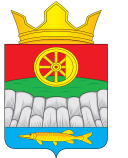 АДМИНИСТРАЦИЯ КРУТОЯРСКОГО СЕЛЬСОВЕТАУЖУРСКОГО РАЙОНА КРАСНОЯРСКОГО КРАЯРАСПОРЯЖЕНИЕ08.02.2021                                     с. Крутояр                                               № 8Об отмене распоряжения от 29.04.2011 № 29 «Об утверждении Перечня сведений, которые должны содержаться в отчетах о результатах деятельности муниципальных учреждений и об использовании закрепленного за ними муниципального имущества»	В соответствии с протестом прокуратуры от 01.02.2021 № 7-02-2021 года, руководствуясь Уставом Крутоярского сельсовета Ужурского района Красноярского края, РАСПОРЯЖАЮСЬ:1. Распоряжение от 29.04.2011 года № 29 «Об утверждении Перечня сведений, которые должны содержаться в отчетах о результатах деятельности муниципальных учреждений и об использовании закрепленного за ними муниципального имущества» признать утратившим силу.2. Распоряжение вступает в силу в день, следующий за днем официального опубликования в  газете «Крутоярские Вести».Глава сельсовета                                                                                    Е.В. Можина